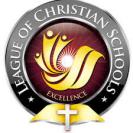 Hope Christian AcademyTuition and Fees 2019 – 2020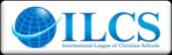 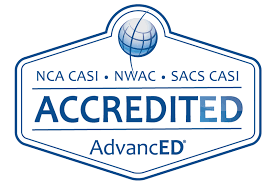 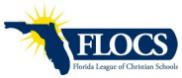 Annual Tuition - $3800						Other FeesRegistration Fee - $100						MySchoolworx - $2.50 ($30/yearly)Curriculum Fee - $250						Senior Graduation - $200Testing Fee - $40						Kindergarten Graduation - $65								High School Technology Fee - $50HCA DiscountsLoyalty Discount - $60 per childLead Pastor Discount - 10% (Off Tuition Only)Multi-Child Discount - 10% (Off Tuition Only)HBC Member Discount - 10% (Off Tuition Only)Full Pay Discount - 10% (Off Tuition Only)ScholarshipsStep Up For Students – Florida Tax Credit Scholarship (Income Based)John McKay ScholarshipHCA Joe Murphy ScholarshipPhase I – Merit Based - Awarded each year to Graduating SeniorsPhase II – Dual Enrollment Scholarship - Dual Enrollment tuition for HCA Students(Note – The above discounts are used one at a time and are not stackable.)HCA Monthly Tuition Payment Plans10 month plan – August 2019 – May 202011 mother plan – July 2019 – May 202012 month plan – June 2019 – May 2020Monthly payments are billed on the 1st and due by the 15th of each month – Late fee ($20) after the 15th will be due date of payment.Before/After/Holiday Care (K-4 – 12 Years OldBefore Care (7am – 8am)	$10.00 weekly (4 or more days)		$2.25 a day (1-3 days)After Care (3pm – 6pm)	$45.00 weekly (4 or more days)		$11 a day (1-3 days)Holiday Care (7am – 6pm)	$75.00 weekly (4 or more days)		$20 a day (1-3 days)(Note – Billed monthly)